                            Avis d’Appel d’offres SOCIETE DES PETROLES DU SENEGALRecrutement d’une compagnie pour l’assurance :Lot 1 : Maladie Lot 2 : matériel roulant Lot 3 : Globale dommage et responsabilité civile pour PETROSEN pour la gestion 2024S_PETROSEN HOLDING _040Cet Avis d’appel d’offres national fait suite à l’Avis Général de Passation des Marchés paru dans le journal le quotidien du « Soleil » N° 15786 du 12 janvier 2023.La Holding Société des Pétroles du Sénégal (PETROSEN Holding S.A.), a obtenu des fonds dans le cadre de son budget 2024, afin de financer les polices d’assurances du matériel de transport, le Globale Dommages, la responsabilité civile et la maladie et a l’intention d’utiliser une partie de ces fonds pour effectuer des paiements au titre du Marché « Recrutement d’une compagnie pour l’assurance : maladie,  matériel roulant et globale dommage et responsabilité civile pour PETROSEN pour la gestion 2024 » S_PETROSEN HOLDING  _040.La Holding Société des Pétroles du Sénégal (PETROSEN Holding S.A.) agissant tant pour elle-même et pour le compte de sa filiale PETROSEN EXPLORATION-PRODUCTION.SA, sollicite des offres sous pli fermé de la part de candidats éligibles et répondant aux qualifications requises pour réaliser les services suivants : " Recrutement d’une compagnie pour l’assurance : maladie, du matériel roulant et globale dommage et responsabilité civile pour PETROSEN pour la gestion 2024 ".        Lot 1 : Assurance maladie ;      Lot 2 : Assurance Matériel roulant ;      Lot 3 : Assurance Globale dommage et responsabilité civile.4.   La passation du Marché sera conduite par Appel d’offres national tel que défini dans le Code des Marchés publics, et ouvert à tous les candidats éligibles. 5.  Les candidats intéressés peuvent obtenir des informations auprès du Coordonnateur de la Cellule de Passation des Marchés à la Direction Générale de PETROSEN Holding S.A. -Direction Générale de PETROSEN Holding S.A.- 103, SQUARE SOTRAC MERMOZ, MERMOZ SACRE CŒUR-DAKAR - Tél : 33 839 92 98 tous les jours ouvrables du lundi au vendredi de   8 heures à 17 heures - TU. 6   Les exigences en matière de qualification sont : avoir réalisé, pour chaque branche d’assurance objet du présent appel d’offres, un chiffre d’affaires moyen annuel durant les trois dernières années (2020, 2021 et 2022) égal au moins à :risque lot 1 : Un milliard et cinq cent millions (1 500 000 000) FCFA ;risque lot 2 : Un milliard et cinq cent millions (1 500 000 000) FCFA ;risque lot 3 : Un milliard et cinq cent millions (1 500 000 000) FCFA ;attestés par les états financiers certifiés par le commissaire aux comptes et fournis pour les trois (03) derniers exercices (2020, 2021 et 2022)  précédents l’appel d’offres ; avoir exécuté avec satisfaction au moins deux (02) contrats d’assurance de nature et de complexité comparables aux services demandés au cours des cinq (05) dernières années à compter  de 2018  dont la prime annuelle moyenne est supérieure ou égale à :risque lot 1 : quatre-vingt millions (80 000 000) F CFArisque lot 2 : cinq millions (5 000 000) F CFA risque lot 3 : quatre millions (4 000 000) F CFA Ces contrats devront être justifiés par des attestations de services faits dûment signés ;Pour la maladie groupe, ces deux (02) contrats d’assurance doivent concerner une population d’environ trois cents (300) personnes au cours des trois dernières années connues (2020, 2021 et 2022) ; chacun ayant une valeur minimale de quatre-vingt millions (80 000 000) F CFA. Pour le lot Dommages aux biens ou le lot Dommages aux ouvrages, Justifier d’une expérience de gestion de contrats de valeur supérieure ou égale à quatre millions (4 000 000) de F CFA.Fournir une attestation de services faits délivrée par les clients concernés par ces marchés sur les trois (3) derniers exercices précédent l’appel d’offres.Pour le lot Automobile, justifier d’une expérience de gestion de contrats de flotte automobile couvrant au minimum cinquante (50) véhicules.Fournir une attestation de services faits délivrée par les clients concernés par ces marchés sur les trois (3) derniers exercices connues (2020, 2021 et 2022) précédent l’appel d’offres.disposer de fonds propres suffisants et conformes à la règlementation en vigueur (article 337-1 et suivants du code CIMA) au moment de l’appel d’offres ; justifier d’une couverture des engagements réglementés et d’une marge de solvabilité suffisantes au regard du code CIMA ; produire, pour l’exercice précédent l’appel d’offres, un certificat de solvabilité délivré par la Direction des Assurances du ministère en charge des assurances ;justifier, en cas d’assurance maladie, d’une bonne collaboration, au cours des  trois dernières années, avec des établissements hospitaliers et de laboratoires situés au Sénégal ; cette collaboration devra être certifiée par la fourniture d’attestations dûment signées;justifier, en cas d’assurance maladie, d’un réseau de prestataires dans toutes les grandes villes du Sénégal. Ce réseau doit comporter dans chaque capitale régionale au moins :un Généraliste, un Gynécologue, un Pédiatre, un Dentiste, une Pharmacie, un Hôpital public.Un laboratoire d’analyses et de radiographies dans le réseau régional serait un plus. Justifier, en cas d’assurance maladie, d’une équipe expérimentée avec au moins un médecin conseil.7.  Les candidats intéressés peuvent obtenir le dossier d’Appel d’offres complet en formulant une demande écrite adressée à Monsieur le Directeur Général de la Holding Société des Pétroles du Sénégal (PETROSEN S.A), mentionné ci-dessus contre un paiement en espèce d’un montant non remboursable de Vingt-cinq mille (25 000) F CFA. Le document d’Appel d’offres sera remis sur place à l’adresse indiquée ci-dessus.8.     Les offres devront être soumises à l’adresse ci-après au plus tard le 26 décembre 2023 à 11 heures 00 minutes précises. La durée de validité des offres est de quatre-vingt-dix (90) jours à compter de la date limite de soumission.9.   Toute offre remise en retard ne sera pas acceptée. Les plis seront ouverts en présence des candidats ou de leurs représentants dûment habilités le 26 décembre 2023 à 11 heures 00 minutes précises à l’adresse indiquée ci-dessus.         Les offres doivent comprendre une garantie de soumission d’un montant de :Un million cinq cent mille (1 500 000) francs CFA pour le lot 1.La garantie de soumission est délivrée par un établissement financier agrée par le Ministère des Finances et du Budget.Les offres devront demeurer valides pendant une durée de 90 jours à compter de la date limite de soumission.La garantie de soumission devra rester valide 28 jours après la date d’expiration du délai de validité des offres.  Les offres remises en retard ne seront pas acceptées.                                                                    Le Directeur Général de PETROSEN Holding SA                                                                                              M. Adama DIALLOREPUBLIQUE DU SENEGAL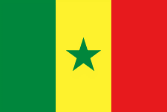 MINISTERE DU PETROLE ET DES ENERGIES 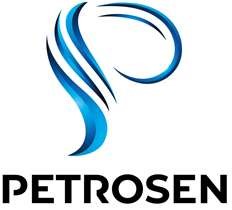                                                                                            HOLDING.SA